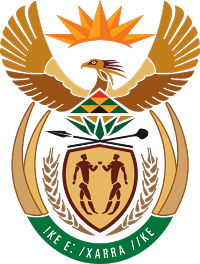 MINISTRY FOR COOPERATIVE GOVERNANCE AND TRADITIONAL AFFAIRSREPUBLIC OF SOUTH AFRICANATIONAL ASSEMBLYQUESTION FOR WRITTEN REPLYQUESTION NUMBER 2016/565DATE OF PUBLICATION: 04 MARCH 2016565.	Ms E R Wilson (DA) to ask the Minister of Cooperative Governance and Traditional Affairs:With reference to his reply to question 4108 on 08 December 2015; has the outstanding information been received from the Tlokwe Local Municipality, if not, why not; if so, when will this information be made available as requested?											NW671EReply:The requested information is yet to be received from the Tlokwe City Local Municipality. We are however, making efforts to follow-up on it and the Honourable Member will therefore be updated on progress.